АДМИНИСТРАЦИЯЛИПЕЦКОГО МУНИЦИПАЛЬНОГО РАЙОНАЛИПЕЦКОЙ ОБЛАСТИПОСТАНОВЛЕНИЕ11.05.2016                                                                                                             181О внесении изменений в постановление администрации Липецкого муниципального района от 20.04.2016г. №146 «Об утверждении Порядка предоставления субсидий начинающим субъектам малого предпринимательства (индивидуальным предпринимателям в возрасте до 30 лет включительно и юридическим лицам, в уставном капитале (паевом фонде) которых доля, принадлежащая лицам до 30 лет включительно, составляет не менее 50 процентов) на возмещение затрат по организации и развитию собственного дела на 2016 год»В связи с изменениями условий на предоставление субсидий начинающим субъектам малого предпринимательства (индивидуальным предпринимателям в возрасте до 30 лет включительно и юридическим лицам, в уставном капитале (паевом фонде) которых доля, принадлежащая лицам до 30 лет включительно, составляет не менее 50 процентов) на возмещение затрат по организации и развитию собственного дела на 2016 год администрация муниципального района ПОСТАНОВЛЯЕТ:1. Внести в постановление администрации Липецкого муниципального района от 20.04.2016г. №146 «Об утверждении Порядка предоставления субсидий начинающим субъектам малого предпринимательства (индивидуальным предпринимателям в возрасте до 30 лет включительно и юридическим лицам, в уставном капитале (паевом фонде) которых доля, принадлежащая лицам до 30 лет включительно, составляет не менее 50 процентов) на возмещение затрат по организации и развитию собственного дела на 2016 год» следующие изменения:в приложении к постановлению в пункте 2.2 раздела 2 в условиях предоставления субсидий «прохождение обязательного краткосрочного обучения основам предпринимательской деятельности» дополнить словами «Прохождение краткосрочного обучения не требуется для начинающих предпринимателей, имеющих диплом о высшем юридическом и (или) экономическом образовании (профильной переподготовке)».Глава администрацииЛипецкого муниципального  района                                                А.А. Коростелев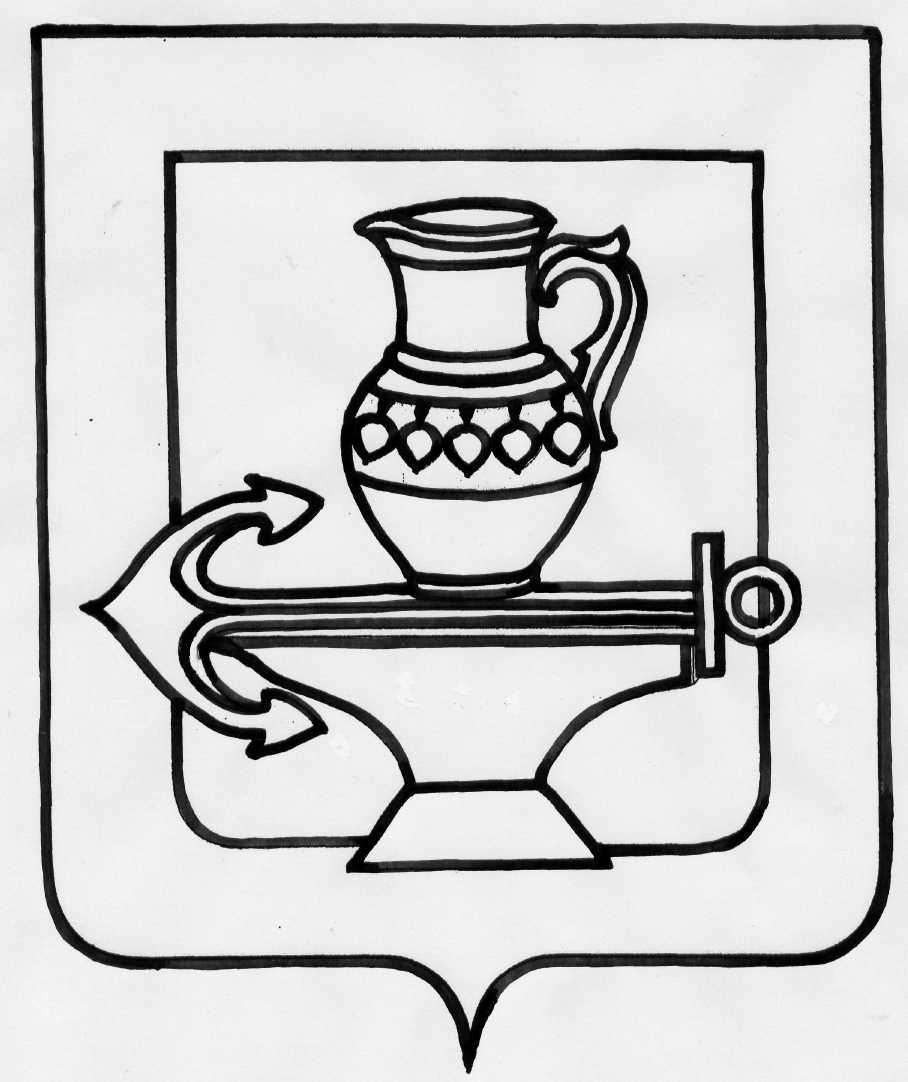 